ŠK TJ Jiskra Havlíčkův Brod z.s pořádá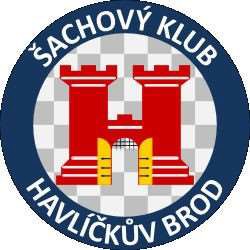 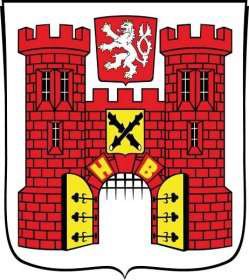                             “VELIKONOČNÍ” šachový turnaj mládežeZáštitu nad turnajem převzal senátor PČR Jan Tecl      Připomeneme si 110.výročí šachu v Havlíčkově BroděTermín:	27.březen 2024Účastníci:		Žáci ze ZŠ a Gymnázia Havlíčkův Brod a pozvaných partnerských ZŠ, jen předem přihlášení mají zajištěnou účast do kapacity hracích prostorů!Přihlášky              na Ing.Tomáš Klement –tomas.klement@seznam.cz                                                                    ,                                          tel.602738165                  Hrací místnost:	 Sportovní hala TJ Jiskra H.Brod, Ledečská 3028           Rozhodčí turnaje:              Karel V. Brodina, Václav PaulíkHrací systém:	Švýcarský na 7. kol s tempem 2x 15 minut na partiiProgram:	08,00 – 08,30 hod. - prezence08,45 – 12,45 hod. - zahájení a průběh turnaje13,00 hod -	vyhlášení výsledků, předání cenKategorie:		STARŠÍ - žáci/žákyně 6. – 9. třídy ZŠ a nižšího stupně gymnázia HB MLADŠÍ – žáci/žákyně 1. – 5. třídy ZŠ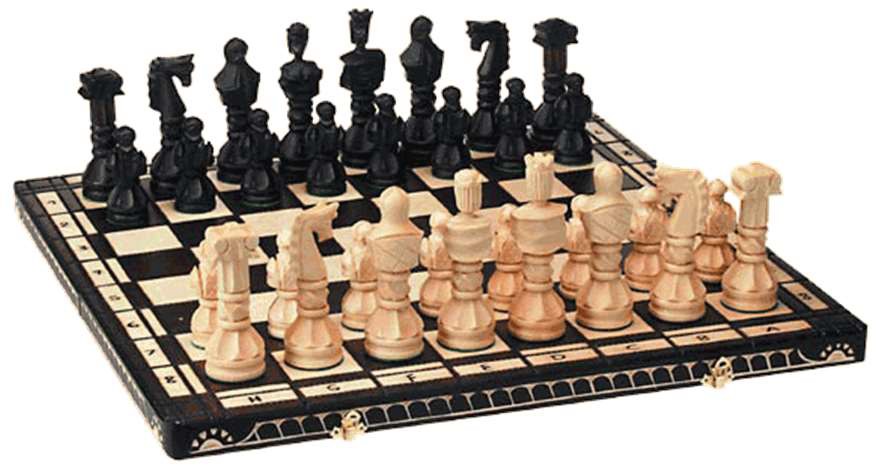 Startovné:	0           Ceny:	Vítězové kategorií obdrží pohár.1.- 3.místo v kategori: medaile, diplom Nejlepší dívka v kategorii:medaili, diplom Všichni účastníci obdrží věcnou cenu Mezi jednotlivými koly, soutěže o ceny.Účastí na turnaji uděluje účastník (zák.zástupce) souhlas s pořízením a  zveřejněním audiovizuálního záznamu a fotodokumentace své osoby.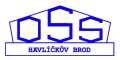 Za děti zodpovídá po dobu turnaje doprovod starší 18 let.Případně zajistí pořadatel, uveďte v přihlášce!PARTNEŘI turnaje: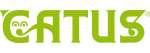 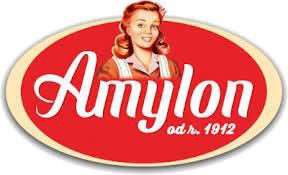 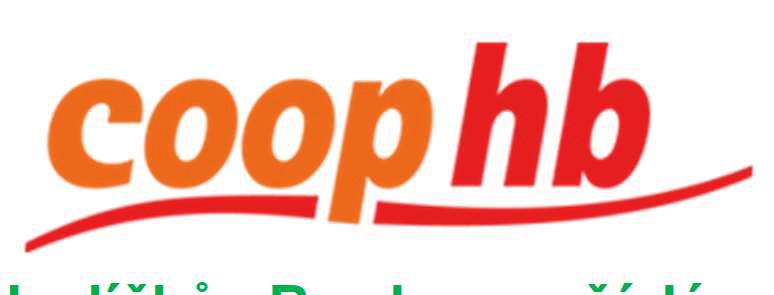 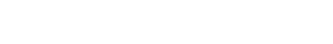 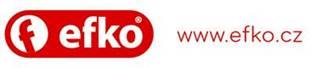 